							Toruń, 20 czerwca 2024 roku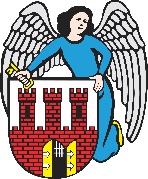     Radny Miasta Torunia        Piotr Lenkiewicz								Sz. Pan								Paweł Gulewski								Prezydent Miasta ToruniaWNIOSEKPowołując się na § 18.1 Regulaminu Rady Miasta Torunia zwracam się do Pana Prezydenta z wnioskiem:- o odmalowanie pasów przejścia dla pieszych na ulicy Kujawskiej (pomiędzy dojściem do Dworca Głównego a Motelem Tower) UZASADNIENIEZ informacji jakie otrzymuję, farba oznaczające przejście jest niemal całkowicie wytarta. Proszę o sprawdzenie oraz wykonanie niezbędnych czynności dla poprawnego oznaczenie przejścia dla pieszych.                                                                         /-/ Piotr Lenkiewicz										Radny Miasta Torunia